MAKNA LOGO BARU EIGER SEBAGAI CORPORATE IDENTITY(Analisis Semiotika Roland Barthes Pada Makna Logo Eiger Sebagai Corparate Identity)SKRIPSIIQBAL SYAEFULLOHNPM : 132050265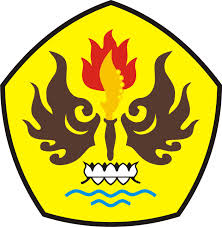 FAKULTAS ILMU SOSIAL DAN ILMU POLITIKUNIVERSITAS PASUNDANBANDUNG2017